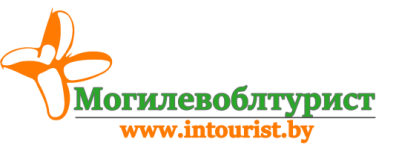 ГКУП «МОГИЛЕВОБЛТУРИСТ»212030, г.Могилёв, пр-т  Мира, 6, т/ф. ( +375 222) 64-72-80; +375184-84-78e-mail: mog-intourist@mail.ru                 ПРОГРАММАэкскурсионного обслуживания «ОБОРОНА ГОРОДА МОГИЛЁВА  1941 г.»ГКУП «Могилёвоблтурист» +375296224812 Карпенко Елена  директор	Согласование графика: контактные телефоны +375 222 64-72-80, 70-70-28Программа обслуживания Автобусный тур 4 часаОтправление от места учебы,время по согласованиюВстреча  группы  с экскурсоводом  Тема экскурсии 75-летие  Великой Победы в Великой Отечественной войне и вклад в победу Могилева и Могилевщины.Цель - дать представления и знания об одном из важнейших периодов в истории  нашей страны;  воспитание и развитие у подрастающего поколения национального самосознания, патриотизма, нравственности, уважения к истории нашей страны, сохранение исторической преемственности поколений, памяти о подвигах защитников Отечества.Маршрут экскурсии:Обзорно по маршруту «Оборона города Могилева 1941 год»Площадь Славы -   место, где проходили ожесточённые бои в последний день обороны города – 25 июля 1941 года. Могилевский областной  краеведческий  музей  Экспозиция «Могилев период ВОВ1941-1945 г.г»Д.Гаи - памятник батальону милиции.Мемориальный комплекс «Буйничское поле»,камень К.Симонова, каплица ее высота 27 метров, внутри стены расписаны фресками, в них имеются ниши, где помещены 4 памятные доски с именами участников обороны Могилёва. В каплице установлен маятник Фуко, по замыслу символизирующий вечную память о воинах, погибших в боях за город.Стоимость  программы с транспортным обслуживанием на группу 20 -27 чел-28 бел.руб. за человекана группу  33-45 чел-25 бел.руб. за человека*Дополнительно можно организовать посещение аэроклуба *Для школьных групп из районов на своем транспорте стоимость тура рассчитывается индивидуально.